МИНИСТЕРСТВО ПРОСВЕЩЕНИЯ РОССИЙСКОЙ ФЕДЕРАЦИИ‌Министерство образования и науки Алтайского края‌‌ Комитет по  образованию  Немецкого Национального районаМБОУ "Гришковская СОШ "‌РАБОЧАЯ ПРОГРАММАвнеурочной деятельности «Профминимум по математике»для обучающихся 8 классасрок реализации 1 год                                                                                                         Составитель : Гергенрейдер А.В.                                                                                                                                 учитель математики​Гришковка‌ 2023‌​Пояснительная запискаПрограмма разработана на основе Федерального государственного образовательного стандарта основного  общего образования, Концепции духовнонравственного развития и воспитания личности гражданина России, планируемых результатов основного общего образования, с учётом межпредметных и внутрипредметных связей, логики учебного процесса, задач формирования у школьника умения учиться и в соответствии с целями и задачами основной образовательной программы ГБУ КО ОО «школа-интернат п. Сосновка»            Курс разработан для обучающихся 8 классов. Срок реализации – 1 учебный год.  	Характерной особенностью данного курса является систематизация и обобщение знаний, закрепление и развитие умений и навыков по основным темам.   Курс предполагает теоретические и практические занятия. Особое внимание будет уделено изучению критериев оценивания и оформлению решения и ответа в каждой задаче. Цель  программы: формирование у всех обучающихся базовой  математической подготовки, составляющей функциональную основу основного общего образования. Задачи программы:формировать устойчивые навыки в решении задач базового уровня, обеспечить целенаправленную подготовку учеников к итоговым испытаниям; совершенствовать умение выполнять задания на заданную тему, отработка вычислительных навыков; проводить систематическую коррекционную  работу   с учащимися с низким уровнем способностей к усвоению учебного материала. На занятиях по математике учащиеся учатся ясно мыслить и четко высказывать  мысли, работать по различным  алгоритмам, использовать математический язык для краткой и лаконичной записи рассуждений, творческому мышлению, умению применять теоретические знания по математике в  различных жизненных ситуациях.           В  направлении личностного развития: развитие логического и критического мышления, культуры речи, способности к умственному эксперименту; формирование у учащихся интеллектуальной честности и объективности, способности  к преодолению мыслительных стереотипов, вытекающих из обыденного опыта; воспитание качеств личности, обеспечивающих социальную мобильность, способность принимать самостоятельные решения; формирование качеств мышления , необходимых для адаптации в современном информационном обществе; развитие интереса к математическому творчеству и математических способностей. В метапредметном  направлении: формирование представлений о математике  как части общечеловеческой культуры, о значимости математики в развитии цивилизации и современного общества; развитие представлений о математике как форме описания и методе познания действительности, создание условий для приобретения первоначального опыта математического моделирования; формирование общих способов интеллектуальной деятельности, характерных для математики и являющихся основой познавательной культуры, значимой для различных сфер человеческой деятельности.             В предметном направлении: овладение математическими знаниями и умениями, необходимыми для продолжения обучения в старшей школе или иных общеобразовательных учреждениях, изучения смежных дисциплин, применения в повседневной жизни; создание фундамента для математического развития, формирования 	механизмов 	мышления, 	характерных 	для 	математической деятельности. Место курса в учебном плане Рабочая программа рассчитана на 68 учебных недель (2 часа в неделю). Рабочая программа ориентирована на  повторение содержательно-методических линий учебного предмета «Математики» за 5-8 класс:алгебраические выражения, функции, уравнения и неравенства,  геометрия. Информационный материал подобран с учётом особенностей класса, сочетается с активными  формами работы, которые позволят учащимся повысить уровень знаний и умений, необходимых для успешной сдачи экзаменов. Содержание курса Введение.Вычисления и преобразования. Действия с натуральными числами. Действия с десятичными дробями. Процент. Нахождение процента от числа. Положительные и отрицательные числа. Арифметические действия с ними. Обыкновенные дроби. Сложение и вычитание дробей с одинаковыми и разными знаменателями. Смешанные числа. Умножение и деление  обыкновенных дробей. Степень с целым показателем. Свойства степени. Преобразование алгебраических выражений. Расчет по формулам. Простейшие текстовые задачи. Уравнения и неравенства. Системы уравнений и неравенств. Линейные, квадратные, рациональные уравнения и неравенства. Анализ практической ситуации, приводящей к неравенству. Метод  интервалов. Системы уравнений и неравенств. Числовые неравенства, координатная прямая. Функции. Чтение графиков, изображающих изменение некоторой величины в зависимости от времени, температуры, скорости движения  и т.п.  Построение графиков функций, заданной формулой. Анализ диаграмм, таблиц, графиков. Геометрия.Фигуры на квадратной решетке. Треугольники, четырехугольники, многоугольники и их элементы. Площади фигур. Окружность, круг и их элементы. СОДЕРЖАНИЕ Планируемые результаты В направлении личностного развития: умение ясно, точно, грамотно излагать свои мысли в устной и письменной форме, понимать смысл поставленной задачи, выстраивать аргументацию, приводить примеры и контрпримеры; критичность мышления, умение распознавать логически некорректные высказывания, отличать гипотезу от факта; представление о математической науке как сфере человеческой деятельности, об этапах её развития, о её значимости для развития цивилизации; креативность мышления, инициатива, находчивость, активность при решении математических задач; умение	контролировать 	процесс 	и 	результат 	учебной 	математической деятельности; способность к эмоциональному восприятию математических объектов, задач, решений, рассуждений. В метапредметном направлении: умение видеть математическую задачу в контексте проблемной ситуации в других дисциплинах, в окружающей жизни; умение находить в различных источниках информацию, необходимую для решения математических проблем, и представлять её в понятной форме, принимать решение в условиях неполной и избыточной, точной и вероятностной информации; умение понимать и использовать математические средства наглядности ( графики, диаграммы, таблицы, схемы и др.) для иллюстрации, интерпретации, аргументации; умение выдвигать гипотезы при решении учебных задач и понимать необходимость их проверки; умение применять индуктивные и дедуктивные способы рассуждений, видеть различные стратегии решения задач; понимание сущности алгоритмических предписаний и умение действовать в соответствии с предложенным алгоритмом; умение планировать и осуществлять деятельность, направленную на решение задач исследовательского характера; В предметном направлении: использовать приобретённые знания и умения в практической деятельности и повседневной жизни для: решения несложных практических расчётных задач, в том числе с использованием при необходимости справочных материалов, калькулятора, компьютера; устной прикидки и оценки результата вычислений, проверки результата вычисления с использованием различных приёмов; интерпретации результатов решения задач с учётом ограничений, связанных с реальными свойствами рассматриваемых процессов и явлений. составлять буквенные выражения и формулы по условиям задач решать текстовые задачи алгебраическим методом, интерпретировать полученный результат, проводить отбор решений исходя из формулировки задачи;  Основные виды деятельности: решение нестандартных задач; участие в математической олимпиаде, международной игре «Кенгуру»; знакомство с научно-популярной литературой, связанной с математикой; проектная деятельность  самостоятельная работа; работа в парах, в группах; творческие работы. В ходе занятий курса используются следующие методы, приёмы и формы работы: лекции учителя с различными видами заданий; составление обобщающих таблиц и опорных схем; самостоятельная работа учащихся; самостоятельный отбор материала; работа в группах. КАЛЕНДАРНОЕ ПЛАНИРОВАНИЕ ЗАНЯТИЙ 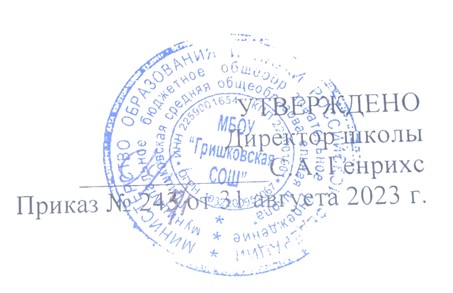 №/п Тема раздела Кол-во часов 1 Введение. 1 2 Вычисления и преобразования. 103 Уравнения.84 Функции. 45 Геометрия. 11ИТОГО 34№п/пТемаТемакол-вочасовДАТА  ДАТА  ЭОР№п/пТемаТемакол-вочасовпланир.фактич.ЭОР1 Введение. Постигаем тайны математики Введение. Постигаем тайны математики 12Арифметические действия. Арифметические действия. 1oge.sdamgia.ru3Арифметические действияАрифметические действия1alexlarin.net›4Преобразование буквенных выражений. Преобразование буквенных выражений. 1ege.sdamgia.ru5Преобразование выражений содержащих квадратные корни.Преобразование выражений содержащих квадратные корни.1oge.sdamgia.ru6Преобразование выражений содержащих квадратные корниПреобразование выражений содержащих квадратные корни1alexlarin.net›7Преобразование алгебраических выражений. Преобразование алгебраических выражений. 1ege.sdamgia.ru8Решение простейших текстовых,  практикоориентированных задач.Решение простейших текстовых,  практикоориентированных задач.1oge.sdamgia.ru9Решение простейших текстовых,  практикоориентированных задач. Решение простейших текстовых,  практикоориентированных задач. 1alexlarin.net›10Решение простейших текстовых,  практикоориентированных задачРешение простейших текстовых,  практикоориентированных задач1ege.sdamgia.ru11Решение простейших текстовых,  практикоориентированных задачРешение простейших текстовых,  практикоориентированных задач1oge.sdamgia.ru12      Уравнения.       Уравнения. 1alexlarin.net›13Уравнения. Уравнения. 1ege.sdamgia.ru14Уравнения. Уравнения. 1oge.sdamgia.ru15Системы уравненийСистемы уравнений1alexlarin.net›16Системы уравнений. Системы уравнений. 1ege.sdamgia.ru17Решение задач с помощью уравнений Решение задач с помощью уравнений 1oge.sdamgia.ru18Решение задач с помощью уравнений Решение задач с помощью уравнений 1alexlarin.net›19Решение задач с помощью уравнений Решение задач с помощью уравнений 1ege.sdamgia.ru20Диаграммы 		и графики. Диаграммы 		и графики. 1oge.sdamgia.ru21Диаграммы 		и графики.Диаграммы 		и графики.1alexlarin.net›22 Функции, их графики и свойства.  Функции, их графики и свойства. 1ege.sdamgia.ru23Функции, их графики и свойстваФункции, их графики и свойства1oge.sdamgia.ru24Параллельные прямые 	и углы.  Параллельные прямые 	и углы.  1alexlarin.net›25Вычисление элементов прямоугольного треугольникаВычисление элементов прямоугольного треугольника1ege.sdamgia.ru26Вычисление элементов прямоугольного треугольника.Вычисление элементов прямоугольного треугольника.1oge.sdamgia.ru27Вычисление элементов прямоугольного четырёхугольника. Вычисление элементов прямоугольного четырёхугольника. 1alexlarin.net›28Вычисление элементов прямоугольного четырёхугольникаВычисление элементов прямоугольного четырёхугольника1ege.sdamgia.ru29Площади  фигур на плоскости. 1oge.sdamgia.ru30Площади  фигур на плоскости1alexlarin.net›31Площади  фигур на плоскости1ege.sdamgia.ru32Вычисление элементов окружности, касательных окружности. 1oge.sdamgia.ru33Вычисление элементов окружности, касательных окружности1alexlarin.net›34Решение 	учебнотренировочного теста. Решение 	учебнотренировочного теста. 1ege.sdamgia.ru